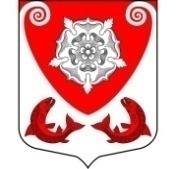 МЕСТНАЯ АДМИНИСТРАЦИЯМО РОПШИНСКОЕ СЕЛЬСКОЕ ПОСЕЛЕНИЕМО ЛОМОНОСОВСКОГО МУНИЦИПАЛЬНОГО РАЙОНАЛЕНИНГРАДСКОЙ ОБЛАСТИП О С Т А Н О В Л Е Н И Е№ 158от 12.07.2017 г.О запрете продажи алкогольной продукции на период проведения дня Ропшинского сельского поселения  в дер. Яльгелево В соответствии Федеральным законом от 22 ноября 1995 года N 171-ФЗ "О государственном регулировании производства и оборота этилового спирта, алкогольной и спиртосодержащей продукции и об ограничении потребления (распития) алкогольной продукции" (далее - Федеральный закон от 22 ноября 1995 года N 171-ФЗ), в рамках проведения дня Ропшинского сельского поселения  в дер. Яльгелево и учитывая общественную значимость указанного мероприятия для населения муниципального образования Ропшинское сельское поселение, руководствуясь Уставом  муниципального образования Ропшинское сельское поселение, местная администрация муниципального образования Ропшинское сельское поселениеПОСТАНОВЛЯЕТ:Запретить розничную продажу любой алкогольной продукции, согласно п.7 ст.2 171-ФЗ в период проведения дня Ропшинского сельского поселения  в деревне Яльгелево МО Ропшинское сельское поселение в период с 11-00 по 22-00 по местному времени 12 августа 2017 г. Настоящее постановление вступает в силу с момента его обнародования на официальном сайте муниципального образования Ропшинское сельское поселение www.официальнаяропша.рф в информационно-телекоммуникационной сети «Интернет».Глава местной администрацииМО Ропшинское сельское поселение                                                 Р.М. МорозовЛ.Ю. Смирнова8(813-76)- 72-248